Approval form
UEFA Football Law Programme – Fifth editionUEFA Football Law Programme 5th edition – Approval formApplicants who are working for one of UEFA’s 55 member associations are required to provide a written signature of their General Secretary or President acknowledging that the applicant has the support from their top management to attend the programme.Please fill in the document below.ORGANISATIONAL REPRESENTATIVE’S DECLARATION (PRESIDENT OR GENERAL SECRETARY)I acknowledge that the information provided by  is correct and that their application has the full support of our organisation. Should the candidate be successful, the national association undertakes to release Mr / Mrs  of their professional duties for the four week-long sessions of the UEFA Football Law Programme. I am confident that Mr / Mrs  is able to undertake this course in English.Place and date: 	 Name and title (President or General Secretary):  Signature: 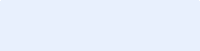 